Дисциплина: «Основы экономики отрасли»Задание 27.05.2020 :1 урок – разбор и конспект задач по теме «Цекнообразование»2 урок письменные ответы на контрольные вопросыФОТО РАБОТЫ В ТЕТРАДИ ВЫСЫЛАЕМ НА ЭЛ. АДРЕС ins.npet@mail.ruЦЕНООБРАЗОВАНИЕ НА ПРОМЫШЛЕННОМ ПРЕДПРИЯТИИ	Задача 1	Определить оптовую цену за ремонт детали  «Шестерня ведущая колесного редуктора»Таблица 5.32– Расчет оптовой отпускной цены  ремонта детали  «Шестерня ведущая колесного редуктора»	Пример 1	Издержки на производство и реализацию продукции – 1200 руб. Рентабельность – 12 %. НДС – 18%. Торговая наценка составляет 12% от оптовой отпускной цены. Определить оптовую, оптовую отпускную и розничную цену. Результаты представить в виде таблицы 5.3	РешениеОпределяем плановую прибыльГде Р – рентабельность, %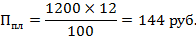 Определяем оптовую цену: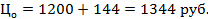 Определяем НДС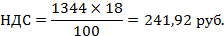 Определяем оптовую отпускную цену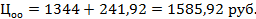 Определяем размер торговой наценки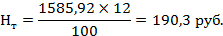 Определяем размер розничной цены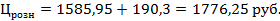 	Расчет розничной цены можно представить в форме таблицы 5.3:Таблица 5.3 – Планирование рыночной ценыЗадача 1	Издержки на производство и реализацию продукции – 1300 руб. Рентабельность – 15 %. НДС – 18%. Торговая наценка составляет 14% от оптовой отпускной цены. Определить оптовую, оптовую отпускную и розничную цену. Результаты представить в виде таблицы 5.4.Таблица 5.4 – Планирование рыночной ценыКОНТРОЛЬНЫЕ ВОПРОСЫ:Что представляет собой рыночная цена? Какова структура цены?Назвать основные разновидности цен.Как рассчитывается оптовая цена?Как рассчитывается отпускная цена?Как рассчитывается розничная цена?Сущность затратного метода ценообразования№ п.пСтатьи затратОбозначение, формулаСумма, расчет, руб.1Материальные затраты(М)1652Основная  заработная  ремонтных рабочих()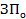 31,413Дополнительная   заработная   плата ремонтных рабочих(10% от основной заработной платы)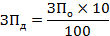 4Страховые взносы во внебюджетные фонды(30% от суммы основной и дополнительной заработной платы)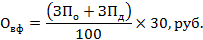 5Расходы  на  содержание  и эксплуатацию оборудования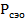 43,974Итого: технологическая себестоимостьИтого: технологическая себестоимость,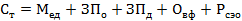 6Цеховые расходы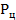 34,974Итого: цеховая себестоимостьИтого: цеховая себестоимость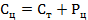 7Общезаводские расходы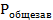 28,269Итого: заводская (производственная) себестоимость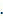 Итого: заводская (производственная) себестоимость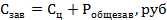 8Внепроизводственные (коммерческие) расходы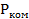 20Итого: полная себестоимостьИтого: полная себестоимость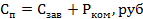 Прибыль плановая, руб (рентабельность Р=25%)Прибыль плановая, руб (рентабельность Р=25%)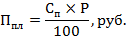 Цена оптовая, руб.Цена оптовая, руб.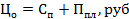 НДС, руб.НДС, руб.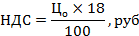 Цена оптовая отпускная, руб.Цена оптовая отпускная, руб.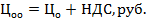 (7.1)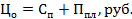 (7.2)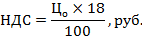 (7.3)(7.4)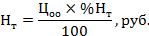 (7.5)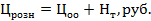 (7.6)№ ппОсновные статьи затрат и элементы ценыСумма, руб.1Полная (коммерческая) себестоимость (Спол)12002Плановая прибыль (% от Спол.)1443Оптовая цена изделия (строка 1 + строка 2)13004Налог на добавленную стоимость(НДС=18% к оптовой цене)241,925Отпускная цена (строка 3 + строка 4)1585,926Наценка посреднической организации (% от оптовой цены)-7Оптовая рыночная цена (строка 5 + строка 6)1585,928Наценка торговой организации (% к оптовой рыночной цене)190,39Розничная цена (строка 7 + строка 8)1776,25№ ппОсновные статьи затрат и элементы ценыСумма, руб.1Полная (коммерческая) себестоимость (Спол)2Плановая прибыль (% от Спол.)3Оптовая цена изделия (строка 1 + строка 2)4Налог на добавленную стоимость(НДС=18% к оптовой цене)5Отпускная цена (строка 3 + строка 4)6Наценка посреднической организации (% от оптовой цены)7Оптовая рыночная цена (строка 5 + строка 6)8Наценка торговой организации (% к оптовой рыночной цене)9Розничная цена (строка 7 + строка 8)